COMMANDE DE COLIS DE VIANDE DE PORC BIO Nous proposons des colis de viande de porc bio élevés chez nous.Race rustique : croisement Pietrain, Landrace, Duroc. Elevés en plein air, nourris en bio, cette viande persillée aura du gout ! Composition de nos colis de 10kg (14,5€/kg)SaucisseHachésCoteCote spierlingLardDistribution des colis le samedi 23/10/2021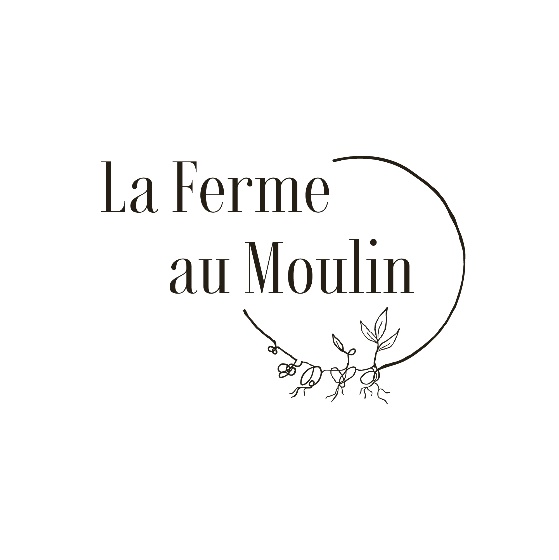 